KLASA :   UP/I-361-05/16-06/92URBROJ:  2170/1-03-01/4-16-2Rijeka,	       28. rujna 2016.Primorsko-goranska županija, Upravni odjel za graditeljstvo i zaštitu okoliša, Odsjek za prostorno uređenje i graditeljstvo, Rijeka, Riva 10, temeljem odredbe čl. 115. st. 3. Zakona o gradnji (NN, br. 153/2013), u postupku izdavanja građevinske dozvole  po zahtjevu podnositelja zahtjeva KD VODOVOD I KANALIZACIJA d.o.o. Rijeka, Rijeka, Dolac 14, OIB 80805858278, putem Antonije Matić, dipl.ing.građ. iz FLUMING EKO d.o.o. RIJEKA, Bulevar  oslobođenja 31, P O Z I V A	investitora, vlasnike i nositelje drugih stvarnih prava na nekretnini za koju se izdaje građevinska dozvola za građenje građevine komunalne infrastrukture – opskrbni cjevovod i kabelska kanalizacija u trupu ceste D427, na k.č.  315/2, 317/2, 318/2, 319/2, 319/3, 340/5, 4157/10, 4157/7, 4158/7, 556/2, 571/2, 597/2, k.o. MARČELJI, da izvrše uvid u glavni projekt radi izjašnjenja.Uvid u spis predmeta može izvršiti osoba koja dokaže da ima svojstvo stranke, osobno ili putem opunomoćenika, u prostorijama ovog Upravnog odjela, u Rijeci, Riva 10, I kat, soba 117, dana 19.10. 2016. godine u vremenu od 9,00 do 10,30 sati i od 12,00 do 15,00. Građevinska dozvola može se izdati iako se stranke ne odazovu pozivu.DOSTAVITI:1. Oglasna ploča upravnog tijela – 8 dana,2. Mrežne stranice upravnog tijela3. Građevna čestica4. Spis, ovdje.-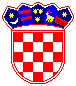 REPUBLIKA HRVATSKA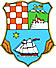 PRIMORSKO-GORANSKA ŽUPANIJAUPRAVNI ODJEL ZA PROSTORNO UREĐENJE, GRADITELJSTVO I ZAŠTITU OKOLIŠA